Nomor 		: Un.03/ KS.01.7/1701/2014						07 Mei 2014Lampiran 	:  1 (satu) bendelPerihal 		:  Permintaan Informasi Harga Barang						Kepada Yth. ............................................................................................di‘- T e m p a t – Dengan hormat,Sehubungan rencana realisasi pelaksanaan pekerjaan Pengadaan Cetak Kartu Tanda Mahasiswa (KTM) UIN Maulana Malik Ibrahim Malang Tahun Anggaran 2014, bersama ini kami bermaksud agar perusahaan saudara memberikan informasi tentang harga barang sesuai dengan Rencana Anggaran Biaya (RAB) yang kami lampirkan dalam surat ini.Apabila informasi harga yang saudara berikan sesuai dan kami nilai wajar, maka kami akan memberi kesempatan perusahaan saudara untuk membuat penawaran terhadap pekerjaaan tersebut.Kami harap data barang dapat kami terima paling lambat pada :Hari			: SeninTanggal		: 12 Mei 2014Tempat 		: Kantor Unit Layanan PengadaanLantai II Gedung Rektorat UIN Maulana Malik Ibrahim Malang Jl. Gajayana No. 50 Malang (0341) 570886Adapun informasi harga tersebut bisa dikirim via e-mail ke : ulp@uin-malang.ac.id atau ulp_uinmalang@kemenag.go.id.Demikian atas perhatian dan kerjasamanya yang baik, kami sampaikan terima kasih.Pejabat Pembuat Komitmen,Ach. Nashichuddin, MANIP 19730705 200003 1 002Lampiran	: Surat Permintaan Informasi Harga Barang	Nomor 		: Un.03/KS.01.7/1701/2014	Tanggal 	: 07 Mei 2014Rincian  Anggaran Biaya (RAB)Pekerjaan 	: 	Pengadaan Cetak Kartu Tanda Mahasiswa (KTM)Lokasi	: 	UIN Maulana Malik Ibrahim MalangTahun Anggaran 	: 	2014NB : * Mohon dicantumkan spesifikasi lengkap dan merek barangPejabat Pembuat Komitmen,Ach. Nashichuddin, MANIP 19730705 200003 1 002KEMENTERIAN AGAMA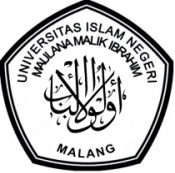 UNIVERSITAS ISLAM NEGERI MAULANA MALIK IBRAHIM MALANGJl. Gajayana No. 50 Malang 65144,  Telp. (0341) 551354, Fax. (0341) 572533 Website : www.uin-malang.ac.id E-mail : info@uin-malang.ac.idNoNama BarangSpesifikasi BarangVolumeVolumeHarga Satuan (Rp)Jumlah (Rp)1Kartu Tanda Mahasiwa (KTM)Bahan : PVCCard Size : ISO Standard (53,97 mm x 85,72 mm)Card Thickness : ISO Standard (760 – 840 micron)Jenis Print : Full colour 2 sisi dan barcode nomor identitas mahasiswa (NIM) terintegrasi dengan Perpustakaan UniversitasAdditional features : Hologram Spot 2 cm x 2 cm Non DemetalizedPersonalisasi : Visual Foto (Front Side) dan Visual Dyesub Black (Back Side)Pemotretan foto mahasiswa secara kolektif maksimal 7 hari kerja (pada waktu regristasi mahasiswa baru), dan maksimal 10 menit setelah pengambilan gambar tersebut, KTM sudah bisa diberikan ke mahasiswa (untuk ± 4.000 exp KTM) Untuk ± 1.000 exp KTM, pembuatannya dengan mengirimkan identitas mahasiswa dan pas fotoDesain dengan proofing maksimal 3 kaliKualitas KTM dan tulisan dijamin tidak hilang sampai 4 tahun5.000Exp………………………………Jumlah TotalJumlah TotalJumlah TotalJumlah TotalJumlah TotalJumlah Total………………PPN 10%PPN 10%PPN 10%PPN 10%PPN 10%PPN 10%………………Jumlah BiayaJumlah BiayaJumlah BiayaJumlah BiayaJumlah BiayaJumlah Biaya………………Terbilang:Terbilang:Terbilang:Terbilang:Terbilang:Terbilang:Terbilang: